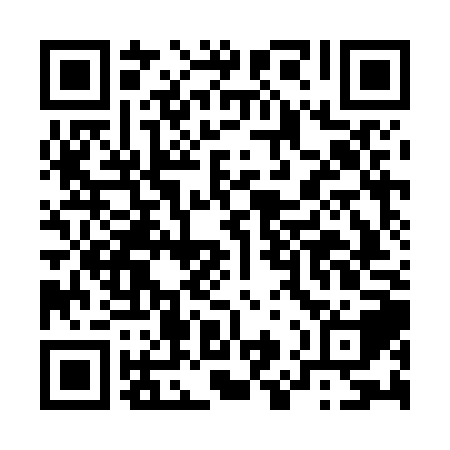 Ramadan times for Barnake, CameroonMon 11 Mar 2024 - Wed 10 Apr 2024High Latitude Method: NonePrayer Calculation Method: Muslim World LeagueAsar Calculation Method: ShafiPrayer times provided by https://www.salahtimes.comDateDayFajrSuhurSunriseDhuhrAsrIftarMaghribIsha11Mon5:075:076:1712:183:356:196:197:2512Tue5:075:076:1612:183:356:196:197:2513Wed5:065:066:1612:173:346:196:197:2514Thu5:065:066:1512:173:346:196:197:2515Fri5:055:056:1512:173:336:196:197:2516Sat5:055:056:1412:173:336:196:197:2517Sun5:045:046:1412:163:326:196:197:2518Mon5:045:046:1312:163:316:196:197:2519Tue5:035:036:1312:163:316:196:197:2520Wed5:035:036:1212:153:306:196:197:2421Thu5:025:026:1212:153:296:196:197:2422Fri5:015:016:1112:153:296:196:197:2423Sat5:015:016:1012:153:286:196:197:2424Sun5:005:006:1012:143:276:196:197:2425Mon5:005:006:0912:143:276:196:197:2426Tue4:594:596:0912:143:266:196:197:2427Wed4:584:586:0812:133:256:196:197:2428Thu4:584:586:0812:133:246:196:197:2429Fri4:574:576:0712:133:246:196:197:2430Sat4:574:576:0712:123:236:196:197:2431Sun4:564:566:0612:123:226:186:187:241Mon4:554:556:0512:123:216:186:187:242Tue4:554:556:0512:123:206:186:187:243Wed4:544:546:0412:113:206:186:187:244Thu4:544:546:0412:113:196:186:187:245Fri4:534:536:0312:113:186:186:187:256Sat4:524:526:0312:103:176:186:187:257Sun4:524:526:0212:103:166:186:187:258Mon4:514:516:0212:103:156:186:187:259Tue4:514:516:0112:103:156:186:187:2510Wed4:504:506:0112:093:146:186:187:25